通信工程学院关于报名参加第十一届“大唐杯”全国大学生新一代信息通信技术大赛的通知各位老师、同学：现启动第十一届“大唐杯”全国大学生新一代信息通信技术大赛信息通信工程实践赛报名，有关注意事项通知如下：一、参赛对象杭州电子科技大学全日制在籍的本科生、硕士生、博士生。建议2020级、2021级本科生报名本科A组，2022级、2023级本科生报名本科B组。二、指导老师	建议学生第1指导老师选择专任教师，第2指导老师选择辅导员老师。	现有专任指导老师如下：曾嵘、胡志蕊、郑长亮、许方敏、易志强、尚俊娜、刘晴、吴端坡、毕美华、朱芳、简志华、应娜。指导老师简介见附件3。三、报名时间及方式报名时间：2024年1月8日—2024年2月20日。报名方式：填写报名表，成功提交信息，完成缴费后即可报名成功。（报名表：https://f.wps.cn/g/qUKj58BK/）四、费用相关及缴费方式省赛参赛费用：240元/组。缴费由每组队长（选手1）通过支付宝扫码缴费，缴费备注输入队长姓名和学号即可。报名费补贴政策：通信工程学院2021级本科生、2022级本科生报名后成功参加省赛考试，学院补贴报名费100元/组；通信工程学院所有参加省赛获奖的队伍，学院全额补贴报名费。通信工程学院省赛一等奖成功参加国赛的队伍，学院有额外的现金奖励！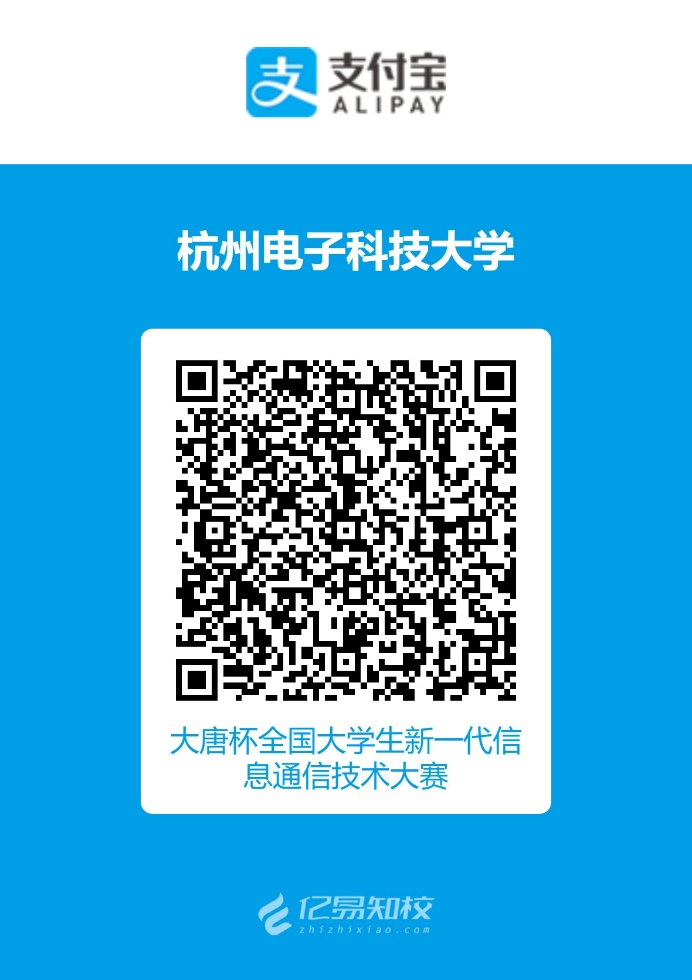 五、其他事项1. 参赛学生需加钉钉群：64960004294。2. 报名截止后，学院会将报名信息发到钉钉群核对。3. 大唐杯官网：https://dtcup.dtxiaotangren.com/4. 在线学习平台，学唐Online：https://dtmobile.yunxuetang.cn/login.htm5. 大赛校内联系人及联系方式：竞赛负责人：曾嵘老师，13216708870，zengrong@hdu.edu.cn竞赛副负责人：胡志蕊老师，18867143025，huzhirui@hdu.edu.cn报名相关：范金龙老师，15669998851，fanjl@hdu.edu.cn监督电话：0571-86919122六、附件附件1：《关于邀请参加第十一届“大唐杯”全国大学生新一代信息通信技术大赛的通知》附件2：《第十一届大唐杯全国大学生新一代信息通信技术大赛（省赛）-信息通信工程实践赛道竞赛大纲》附件3：《大唐杯比赛介绍以及比赛指导老师简介》附件4：《第十一届大唐杯全国大学生新一代信息通信技术大赛（产教融合5G+创新应用设计）专项赛说明》杭州电子科技大学通信工程学院 2024年1月8日